INDICAÇÃO Nº 3378/2017Indica ao Poder Executivo Municipal a troca de lâmpadas nas Ruas Dr. Alfredo Ribeiro Nogueira, Celso de Arruda Ribeiro e Cândido Antônio Zanata, no bairro Glebas Califórnia.Excelentíssimo Senhor Prefeito Municipal, Nos termos do Art. 108 do Regimento Interno desta Casa de Leis, dirijo-me a Vossa Excelência para sugerir que, por intermédio do Setor competente, seja executada a troca de lâmpadas nas Ruas Dr. Alfredo Ribeiro Nogueira, Celso de Arruda Ribeiro e Cândido Antônio Zanata, no bairro Glebas Califórnia, atrás da Faculdade Unimep, neste município. Justificativa:Esta vereadora foi procurada por munícipes relatando a necessidade da troca de lâmpadas queimadas, pois  já faz muito tempo que estão pedindo e nada foi feito e a falta de iluminação tem gerado insegurança aos moradores. É importante ressaltar que se trata de um bairro rural, onde a iluminação se torna ainda mais imprescindível.Plenário “Dr. Tancredo Neves”, em 31 de março de 2017. Germina Dottori- Vereadora PV -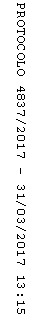 